МКДОУ «Детский сад № 3 «Ручеёк»29.10.2018г.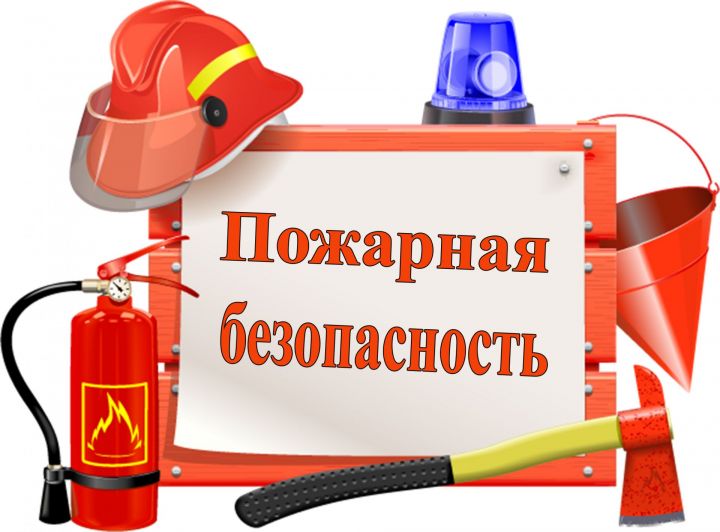 И.о.Заведующей ________Магомедова Э.М.МКДОУ «Детский сад № 3 «Ручеёк»Инструкция
о мерах пожарной безопасности в детском саду(ИПБ-01/2019)Общие положения.1.1. Настоящая инструкция определяет основные требования пожарной безопасности к содержанию территории, зданий, сооружений и помещений дошкольного образовательного учреждения, нормы поведения сотрудников в целях обеспечения пожарной безопасности.
1.2. Инструкция о мерах пожарной безопасности в ДОУ разработана согласно:Постановлению Правительства РФ от 25 апреля 2012г №390 «О противопожарном режиме» с изменениями на 21 марта 2017г;Федерального Закона РФ от 22.07.2008г №123-ФЗ «Технический регламент о требованиях пожарной безопасности»;Приказа МЧС РФ от 12.12. 2007г №645 в редакции от 22.06.2010г «Об утверждении норм пожарной безопасности «Обучение мерам пожарной безопасности работников организаций»;с учетом требований Федерального закона №69-ФЗ от 21.12.1994г «О пожарной безопасности» в редакции от 23 июня 2016 года.1.3.Настоящая инструкция о мерах пожарной безопасности в ДОУ (детском саду) является обязательной для исполнения всеми работниками, не зависимо от их образования, стажа работы, а также для временных, командированных или прибывших на обучение (практику) в ДОУ работников.1.4. Обучение сотрудников дошкольного образовательного учреждения мерам пожарной безопасности осуществляется путем проведения противопожарного инструктажа и прохождения пожарно-технического минимума.1.5. Все сотрудники детского сада должны под подпись ознакомиться с общеобъектовой инструкцией о мерах пожарной безопасности в ДОУ, знать свои обязанности и порядок действий при пожаре и эвакуации.1.6. Порядок и сроки проведения противопожарного инструктажа и прохождения пожарно-технического минимума устанавливаются заведующим дошкольным образовательным учреждением. Обучение мерам противопожарной безопасности осуществляется в соответствии с нормативными документами по пожарной безопасности.1.7. Вводный противопожарный инструктаж в дошкольном образовательном учреждении проводится заведующим детским садом или лицом, ответственным за пожарную безопасность, назначенным приказом заведующего ДОУ.1.8. О проведении вводного, первичного, повторного, внепланового, целевого противопожарного инструктажей в обязательном порядке делается запись в журнале учета проведения инструктажей по противопожарной безопасности с обязательной подписью инструктируемого и инструктирующего.1.9. Обучение пожарно-техническому минимуму сотрудников ДОУ, не связанных с взрывопожароопасным производством, проводится в течение месяца после приема их на работу, в дальнейшем не реже одного раза в три года после последнего обучения, а руководителей, специалистов и сотрудников организаций, связанных с взрывопожароопасным производством, один раз в год.1.10. Здания дошкольного образовательного учреждения перед началом каждого учебного года должны быть приняты комиссией администрации Камышловского городского округа  с обязательным участием в ней инспектора Государственного пожарного надзора.1.11. Сотрудники ДОУ, виновные в нарушении (невыполнении, ненадлежащем выполнение) настоящей инструкции о мерах пожарной безопасности в детском саду несут уголовную, административную, дисциплинарную или иную ответственность, определенную действующим законодательством Российской Федерации.2. Характеристики детского сада и специфика пожарной опасности.
2.1. Производственные процессы в ДОУ не ведутся. Имеются помещения детских групп, подсобные помещения, служебные помещения, административные помещения. Использование в ДОУ электрооборудования (электроводонагревателей, теплового электрооборудования для приготовления пищи).2.2. Особо важным фактором в детском саду является пребывание детей дошкольного возраста.
3. Ответственные за пожарную безопасность, эвакуацию и оказание первой помощи в ДОУ.3.1. Ответственный за пожарную безопасность в дошкольном образовательном учреждении назначается приказом заведующего ДОУ.3.2. Ответственным за оказание первой помощи пострадавшим является медицинский работник детского сада.3.3. Ответственные за эвакуацию детей воспитатели и младшие воспитатели групп назначаются приказом заведующего.4. Допустимое (предельное) количество людей, которые могут одновременно находиться в детском саду.4.1. В дошкольном образовательном учреждении единовременно может находиться не более  362 воспитанников, 80 сотрудников и 724 человека - родители воспитанников.5. Обязанности лиц, ответственных за пожарную безопасность в ДОУ
5.1.  обеспечить строгое выполнение инструкции о мерах пожарной безопасности в ДОУ, а также:соблюдение требований противопожарной безопасности, выполнение предписаний, постановлений и иных законных требований должностных лиц пожарной охраны;разработку и осуществление мер по обеспечению противопожарной защиты в детском саду;проведение противопожарной пропаганды, а также обучение сотрудников и воспитанников дошкольного образовательного учреждения мерам противопожарной защиты;обеспечение содержания в исправном состоянии систем и средств противопожарной защиты, включая первичные средства пожаротушения, не допускать их применения не по их прямому назначению;оказание содействия пожарной охране во время ликвидации пожаров, установлении причин и условий их возникновения и развития, выявление лиц, виновных в нарушении требований противопожарной безопасности, по вине которых возник пожар;предоставление в установленном порядке во время тушения пожаров на территории ДОУ необходимых сил и средств, участвующих в выполнении мероприятий, направленных на ликвидацию пожаров, и привлеченных к тушению пожаров сил;обеспечение доступа должностным лицам пожарной охраны при осуществлении ими своих служебных обязанностей на территории дошкольного образовательного учреждения;предоставление по требованию должностных лиц Государственной противопожарной службы сведений и документов о состоянии противопожарной безопасности в ДОУ, а также произошедших на его территории пожарах и их последствиях;обеспечение оперативного сообщения в службу пожарной охраны о возникновении пожара в детском саду;назначение сотрудника, ответственного за противопожарную безопасность в детском саду, который обязан обеспечивать строгое соблюдение требований пожарной безопасности в дошкольном образовательном учреждении;обеспечение наличия инструкции о действиях персонала детского сада по эвакуации людей при пожаре, наличие планов эвакуации людей в случае возникновения пожара;эвакуационное освещение должно включаться автоматически при прекращении электропитания рабочего освещения; обеспечение объекта огнетушителями по нормам согласно требованиям противопожарной безопасности;запрещение (своим приказом) курения и использования открытого огня на территории и в зданиях дошкольного образовательного учреждения;установление порядка и сроков проведения работ по очистке вентиляционных камер, с составлением соответствующего акта, но не реже 1 раза в год, в соответствии с инструкцией завода-изготовителя обеспечивать проверку огнезадерживающих устройств (заслонок, шиберов, клапанов и др.) в воздуховодах, устройств блокировки вентиляционных систем с автоматическими установками пожарной сигнализации или пожаротушения, автоматических устройств отключения вентиляции в случае возникновения пожара;обеспечивать исправное состояние пожарных гидрантов, их своевременное утепление и очистку от снега и льда в зимнее время, доступность подъезда пожарной техники к пожарным гидрантам в любое время года;обеспечивать исправное состояние систем и средств противопожарной защиты дошкольного образовательного учреждения (автоматических установок пожаротушения и сигнализации, установок систем противодымной защиты, системы оповещения людей о пожаре, средств пожарной сигнализации, систем противопожарного водоснабжения, противопожарных дверей, противопожарных и дымовых клапанов, защитных устройств в противопожарных преградах);также организовывать не реже 1 раза в квартал проведение проверки работоспособности указанных систем и средств противопожарной защиты дошкольного образовательного учреждения с оформлением соответствующего акта проверки;обеспечивать в соответствии с годовым планом-графиком, который должен быть составлен с учетом технической документации заводов-изготовителей, и сроками выполнения ремонтных работ проведение регламентных работ по техническому обслуживанию и планово-предупредительному ремонту систем противопожарной защиты зданий и сооружений дошкольного образовательного учреждения (автоматических установок пожарной сигнализации и пожаротушения, систем противодымной защиты, систем оповещения людей о пожаре и управления эвакуацией);в период осуществления работ по техническому обслуживанию или ремонту, связанных с отключением систем противопожарной защиты или их элементов, заведующий дошкольным образовательным учреждением обязан принимать необходимые меры по защите объектов от пожаров;обеспечивать исправное содержание (в любое время года) проездов и подъездов к зданиям, сооружениям и строениям дошкольного образовательного учреждения, наружным пожарным лестницам и пожарным гидрантам;обеспечивать своевременную очистку территории детского сада от горючих отходов, мусора, тары, опавших листьев и сухой травы;в групповых помещениях и кабинетах для дополнительных занятий дошкольного образовательного учреждения размещать только необходимую для обеспечения учебного процесса мебель, а также приборы, модели, принадлежности, пособия и другие предметы, которые хранятся в шкафах, на стеллажах или стационарно установленных стойках;обеспечивать своевременную огнезащитную обработку деревянных конструкций и изделий, выполненных из ткани (шторы, занавеси и т.д.);обеспечивать наличие на посту круглосуточной охраны, инструкции о порядке действий дежурного персонала при получении сигналов о пожаре и неисправности установок (систем) противопожарной защиты объекта;пост охраны должен быть обеспечен телефонной связью и исправным ручным электрическим фонарем;для передачи текстов оповещения и управления эвакуацией людей при пожаре разрешается использовать внутренние радиотрансляционные сети и другие сети вещания, имеющиеся на объекте;обеспечивать исправное состояние и своевременное проведение проверок работоспособности задвижек;назначать сотрудника, ответственного за противопожарную безопасность, который обязан обеспечивать строгое соблюдение требований пожарной безопасности в дошкольном образовательном учреждении.5.2. обеспечивать наличие табличек с номером телефона для вызова пожарной охраны в помещениях дошкольного образовательного учреждения, местах открытого хранения веществ и материалов, а также размещения технологических установок;разрабатывать и утверждать у заведующего дошкольным образовательным учреждением инструкцию «О действиях персонала по эвакуации воспитанников и сотрудников при пожаре», а также не реже, чем 1 раз в полугодие осуществлять практические тренировки сотрудников ДОУ;обеспечивать содержание наружных пожарных лестниц и ограждений на крышах (покрытиях) зданий и сооружений дошкольного образовательного учреждения в исправном состоянии, организовывать не реже 1 раза в 5 лет проведение эксплуатационных испытаний пожарных лестниц и ограждений на крышах зданий ДОУ с составлением соответствующего акта испытаний;обеспечивать исправное состояние знаков противопожарной безопасности, в том числе тех, которые обозначают пути эвакуации людей и эвакуационные выходы;обеспечивать наличие планов эвакуации в случае возникновения пожара на каждом этаже дошкольного образовательного учреждения;устанавливать порядок и сроки осуществления работ по очистке вентиляционных камер от горючих отходов с составлением соответствующего акта, но не реже одного раза в год;в соответствии с инструкцией завода-изготовителя обеспечивать проверку огнезадерживающих устройств (заслонок, шиберов, клапанов и др.) в воздуховодах, устройств блокировки вентиляционных систем с автоматическими установками пожарной сигнализации или пожаротушения, автоматических устройств отключения вентиляции в случае пожара;обеспечивать исправность сетей наружного и внутреннего противопожарного водопровода и организовывать проведение проверок их работоспособности не реже 2 раз в год (весной и осенью) с составлением соответствующих актов, а в случае отключения участков водопроводной сети и (или) пожарных гидрантов, а также при уменьшении давления в водопроводной сети ниже требуемого своевременно извещать об этом подразделение пожарной охраны.5.3. строго соблюдать все требования инструкции о мерах пожарной безопасности в детском саду, требования противопожарной безопасности, установленные в ДОУ;знать места расположения и уметь применять первичные средства пожаротушения;строго соблюдать требования противопожарной безопасности на своём рабочем месте, обеспечить ежедневную уборку и поддерживать надлежащий порядок в помещениях детского сада;организовать с воспитанниками и учащимися дошкольного образовательного учреждения занятия (беседы) по изучению правил противопожарной безопасности в быту;после завершения занятий все пожароопасные и взрывопожароопасные вещества и материалы убрать в специально оборудованные помещения дошкольного образовательного учреждения;при выявлении каких-либо нарушений в работе оперативно извещать об этом своего непосредственного руководителя;знать контактные номера телефонов для вызова пожарной службы, до прибытия пожарной охраны принять все возможные меры по спасению воспитанников детского сада;оказывать содействие пожарной охране во время ликвидации пожаров;своевременно проходить инструктажи по противопожарной безопасности, а также обучение пожарно-техническому минимуму;выполнять все предписания, постановления и иные законные требования по соблюдению требований противопожарной безопасности в дошкольном образовательном учреждении.
6. Порядок содержания территорий, зданий, помещений и путей эвакуации ДОУ.6.1. Общие правила содержания территорий, зданий и помещений дошкольного образовательного учреждения.6.1.1. хранить и использовать в помещениях легковоспламеняющиеся и горючие жидкости, взрывчатые вещества и пиротехнические изделия, баллоны с горючими газами и другие пожаровзрывоопасные вещества и материалы;оборудовать в подвалах мастерские, склады и другие хозяйственные помещения;снимать предусмотренные проектной документацией двери эвакуационных выходов из поэтажных коридоров, холлов, фойе, тамбуров и лестничных клеток и другие двери, которые препятствуют распространению опасных факторов пожара на путях эвакуации;производить изменение объемно-планировочных решений и размещение инженерных коммуникаций и оборудования, в результате которых ограничивается доступ к огнетушителям, пожарным кранам и другим системам обеспечения противопожарной безопасности или уменьшается зона действия автоматических систем противопожарной защиты (автоматической пожарной сигнализации, стационарной автоматической установки пожаротушения, системы дымоудаления, системы оповещения и управления эвакуацией);загромождать мебелью, оборудованием и любыми другими предметами двери и выходы на наружные эвакуационные лестницы;осуществлять уборку помещений и стирку одежды с использованием бензина, керосина и других легковоспламеняющихся и горючих жидкостей;оборудовать в лестничных клетках и поэтажных коридорах кладовые и другие подсобные помещения, а также хранить под лестничными маршами и на лестничных площадках вещи, мебель и другие горючие материалы;нарушать любые положения инструкции о мерах пожарной безопасности в ДОУ (дошкольном образовательном учреждении).6.1.2. В групповых помещениях и кабинетах для дополнительных занятий дошкольного образовательного учреждения разрешено размещать только необходимую для обеспечения учебного процесса мебель, а также приборы, модели, принадлежности, пособия и другие предметы, которые хранятся в шкафах, на стеллажах или стационарно установленных стойках.
6.1.3. Не допускается увеличивать по отношению к количеству, предусмотренному проектом, по которому построено здание детского сада, число парт (столов) в групповых помещениях и кабинетах ДОУ. Число коек (в спальных помещениях) и столов (другой мебели) в игровых помещениях и кабинетах детского сада не должно превышать количества, установленного нормами проектирования.6.1.4. Заведующий дошкольным образовательным учреждением обязан обеспечить наличие исправных электрических фонарей из расчета 1 фонарь на 50 человек.6.1.5. Ковры, ковровые дорожки и другие покрытия полов в помещениях детского сада с массовым пребыванием людей и на путях эвакуации должны надежно крепиться к полу.6.2. Порядок содержания помещений и меры противопожарной безопасности при проведении мероприятий с массовым пребыванием людей.заведующий дошкольным образовательным учреждением должен обеспечить осмотр помещений детского сада перед началом мероприятий в целях определения их готовности в части соблюдения мер противопожарной безопасности, дежурство ответственных работников на сцене и в зальных помещениях ДОУ;на мероприятиях допускается использовать только электрические гирлянды и иллюминацию, имеющие соответствующий сертификат соответствия. В случае обнаружения какой-либо неисправности в иллюминации или гирляндах (нагрев электропроводов, мигание лампочек, искрение и др.) они должны быть незамедлительно обесточены;новогодняя елка должна устанавливаться на устойчивом основании и не загромождать выход из помещения детского сада, ветки елки должны находиться на расстоянии не меньше 1 метра от стен и потолков помещения ДОУ;строго запрещено использовать пиротехнические изделия, дуговые прожекторы и свечи;строго запрещено украшать елку марлей и ватой, не пропитанными огнезащитными составами;не допускается проводить перед началом или во время представлений огневые, покрасочные и другие пожароопасные и пожаровзрывоопасные работы;не разрешается уменьшать ширину проходов между рядами и устанавливать в проходах дополнительные кресла, стулья и др.;запрещено полностью выключать освещение в помещении детского сада во время спектаклей или представлений;строго запрещено допускать нарушения установленных норм заполнения помещений детского сада людьми.6.3. Порядок содержания и эксплуатации отопления, вентиляции и систем кондиционирования воздуха.6.3.1. оставлять двери вентиляционных камер в открытом состоянии;отключать огнезадерживающие устройства;закрывать вытяжные каналы, отверстия и решетки;подключать к воздуховодам газовые отопительные приборы;выжигать скопившиеся в воздуховодах жировые отложения, пыль и любые другие горючие вещества;в местах забора воздуха должна быть полностью исключена возможность появления горючих газов, паров, дыма, искр и открытого огня;эксплуатировать неисправные устройства систем отопления, вентиляции и кондиционирования воздуха;использовать вентиляционные каналы для отводов продуктов сгорания от газовых приборов;хранить в вентиляционных камерах какое-либо оборудование и материалы.6.3.2. Автоматические огнезадерживающие устройства (заслонки, шиберы, клапаны), расположенные на воздуховодах в местах пересечения противопожарных преград, устройства блокировки вентиляционных систем с автоматической пожарной сигнализацией и системами пожаротушения, противопожарные разделки дымоходов, вытяжные зонты и каналы от плит всегда должны содержаться в исправном состоянии.6.4. Порядок содержания и эксплуатации эвакуационных путей, эвакуационных и аварийных выходов.6.4.1. оборудовать пороги на путях эвакуации (за исключением порогов в дверных проемах), раздвижные и подъемно-опускные двери и ворота, вращающиеся двери и турникеты, а также другие устройства, которые могут препятствовать свободной эвакуации людей из здания ДОУ;загромождать эвакуационные пути и выходы (в том числе проходы, коридоры, тамбуры, галереи, лифтовые холлы, лестничные площадки, марши лестниц, двери, эвакуационные люки) различными материалами, изделиями, оборудованием, производственными отходами, мусором и любыми другими предметами, а также блокировать двери эвакуационных выходов;оборудовать в тамбурах выходов сушилки и вешалки для одежды, гардеробы, а также хранить (в том числе временно) инвентарь и материалы;фиксировать самозакрывающиеся двери лестничных клеток, коридоров, холлов и тамбуров в открытом положении (если для этих целей не используются устройства, автоматически срабатывающие в случае пожара), а также снимать их;заменять армированное стекло обычным в остеклении дверей и окон.6.4.2. При эксплуатации эвакуационных путей и выходов заведующий дошкольным образовательным учреждением обязан обеспечить строгое соблюдение проектных решений и требований нормативных документов по противопожарной безопасности (в том числе по освещенности, количеству, размерам и объемно-планировочным решениям эвакуационных путей и выходов, а также по наличию на путях эвакуации знаков противопожарной безопасности). 6.4.3. Все двери, расположенные на путях эвакуации должны открываться наружу, по направлению выхода из здания детского сада, за исключением дверей, направление открывания которых не нормируется требованиями нормативных документов по противопожарной безопасности.6.4.4. Запоры на дверях эвакуационных выходов должны обеспечивать возможность их свободного открывания изнутри без использования ключа.6.4.5. Заведующий дошкольным образовательным учреждением при расстановке в помещениях технологического, выставочного и другого оборудования обязан обеспечить наличие свободных проходов к путям эвакуации и эвакуационным выходам.
7. Пожарная безопасность в ДОУ при эксплуатации электрооборудования.7.1. Эвакуационное освещение в детском саду должно включаться автоматически при прекращении электропитания рабочего освещения.7.2. Знаки противопожарной безопасности с автономным питанием от электрической сети, используемые на путях эвакуации, должны постоянно находиться во включенном состоянии и быть исправными.7.3. прокладка и эксплуатация воздушных линий электропередачи (в том числе временных и проложенных кабелем) над территорией дошкольного образовательного учреждения;в служебных помещениях детского сада размещать на оргтехнике (системным блоках компьютеров, принтерах и т.д.) горючие вещества и материалы, бумагу, книги, журналы, одежду и другие предметы, эксплуатировать оргтехнику в разобранном виде, со снятыми панелями и чехлами, устанавливать оргтехнику в закрытых местах, в которых уменьшена ее вентиляция (охлаждение), предусмотренная заводом-изготовителем;эксплуатировать электрические провода и кабели с видимыми нарушениями изоляции;использовать электрические розетки, рубильники и другие электроустановочные изделия, имеющие какие-либо повреждения;обертывать электрические лампы и светильники бумагой, тканью и другими горючими материалами, а также эксплуатировать электрические светильники со снятыми колпаками (рассеивателями), которые предусмотрены конструкцией светильника;применять электрические утюги, плитки, чайники и другие электронагревательные приборы, не имеющие устройств тепловой защиты, а также при отсутствии или неисправности у электронагревательных приборов терморегуляторов, которые предусмотрены их конструкцией;использовать нестандартные (самодельные) электронагревательные приборы;оставлять без присмотра включенные в электрическую сеть электронагревательные приборы, а также оргтехнику, в том числе находящиеся в режиме ожидания, за исключением тех электроприборов, которые могут и (или) должны находиться в круглосуточном режиме работы, в соответствии с инструкцией завода-изготовителя;размещать (складировать) в электрощитовых (у электрощитов), у электродвигателей и пусковой аппаратуры горючие (в том числе легковоспламеняющиеся) вещества и материалы;во время проведения аварийных и других строительно-монтажных и реставрационных работ применять временную электрическую проводку, используя удлинители и сетевые фильтры, не предназначенные по своим характеристикам для питания применяемых электроприборов.7.4. использовать электрическое оборудование и приборы в условиях, не соответствующих рекомендациям (инструкциям) заводов-изготовителей, или имеющие неисправности, которые могут привести к возникновению пожара, а также применять электрические провода и кабели с поврежденной или потерявшей защитные свойства изоляцией;применять нестандартные (самодельные) электронагревательные приборы, пользоваться некалиброванными плавкими вставками или другими самодельными аппаратами защиты от перегрузки и короткого замыкания.7.5. 7.5.1. Работники детского сада, работающие с электронагревательным оборудованием на пищеблоке (кухне) допускаются к работе на оборудовании только после проведения необходимого инструктажа и изучения инструкций заводов-изготовителей по безопасной работе на установленном оборудовании.7.5.2. При эксплуатации электроплит, пароконвектоматов для приготовления продуктов необходимо:не перемещать рядом с ними легковоспламеняющиеся и горючие вещества с целью предотвращения возгорания;при возникновении неисправности в работе электрической плиты или пароконвектомата, а также нарушении защитного заземления их корпусов, работу немедленно прекратить и выключить данное оборудование;работу на оборудовании продолжить только после полного устранения неисправности.при коротком замыкании и загорании электроплиты или пароконвектомата немедленно отключить данное оборудование от электросети и приступить к тушению очага возгорания с помощью порошкового огнетушителя.7.5.3. При выполнении работ не допускается:хранить и размещать вблизи и на электрооборудование для приготовления пищи посторонние предметы, прихватки, паки и упаковки от продуктов, деревянную кухонную утварь и пр.;использовать тепловое оборудование с неисправным датчиком реле температуры, имеющим неисправности;оставлять включенным тепловое оборудование после окончания процесса приготовления;охлаждать водой жарочную поверхность используемого оборудования.7.5.4. По окончании рабочего дня перед закрытием помещения пищеблока (кухни) проверить отключение электронагревательных приборов и оборудования от электрической сети.
7.5.5. Допустимое количество единовременно находящихся в помещениях пищеблока (кухни) людей - 15 человек.7.5.6. На пищеблоке (кухне) ДОУ на рабочих местах не допускается хранение горючих веществ и материалов.7.5.7. Количество продуктов и материалов, предназначенных для обслуживания детей в пищеблоке, не должно превышать сменной потребности на одно рабочее место.
7.5.8. Количество продуктов в подсобных помещениях и кладовых не должно превышать вместимость стеллажей, полок и располагаться только на них.7.6. 
7.6.1. К работе с электронагревательным оборудованием (электроутюги, отпариватели, гладильные прессы) допускаются лица, получившие инструктаж по пожарной безопасности при работе с имеющимся в прачечной ДОУ оборудованием, а также изучившие правила работы с ним по инструкциям завода-изготовителя.7.6.2. Перед работой гладильное оборудование необходимо проверить визуальным осмотром:на отсутствие внешних повреждений;на исправность вилки и розетки, отсутствие повреждений изоляции кабеля (шнура) электропитания;в среднем положении терморегулятора проверить отключение электроутюга при нагреве.7.6.3. гладить электроутюгом с неисправным терморегулятором или без него;работать с электроутюгом без специально предусмотренной термостойкой подставки, без диэлектрического коврика на полу;включать, выключать электроутюг или прикасаться к нему мокрыми руками;выполнять работы с электроприборами без заземления (зануления);покидая рабочее место, оставлять включенным оборудование.7.6.4. По окончании рабочего дня перед закрытием прачечной проверить, отключено ли все оборудование.8. Мероприятия по обеспечению пожарной безопасности при эксплуатации оборудования и производстве пожароопасных работ.8.1. На территории и в помещениях дошкольного образовательного учреждения категорически запрещено курить и использовать открытый огонь.8.2. осуществлять составление и разбавление всех видов лаков и красок в изолированных помещениях детского сада у наружной стены с оконными проемами или на открытых площадках;осуществлять подачу окрасочных материалов в готовом виде централизованно;размещать лакокрасочные материалы в кладовой в количестве, не превышающем сменной потребности, плотно закрывать и хранить тару из-под лакокрасочных материалов на специально отведенных площадках;не превышать сменную потребность горючих веществ на рабочем месте, открывать емкости с горючими веществами только перед их использованием, а после завершения работы закрывать их и сдавать на склад, хранить тару из-под горючих веществ в специально отведенном месте вне помещений детского сада;соблюдать требования настоящей общеобъектовой инструкции о мерах пожарной безопасности в ДОУ, правила электробезопасности.8.3. Пожароопасные работы (огневые, сварочные работы и т.п.) должны осуществляться в зданиях и на территории детского сада только с разрешения заведующего дошкольным образовательным учреждением.8.4. Пожароопасные работы (огневые, сварочные работы и т.п.) должны проводиться в зданиях и на территории ДОУ только в отсутствие детей и персонала.8.5. Порядок проведения пожароопасных работ и меры противопожарной безопасности при их проведении должны строго соответствовать требованиям «Правил противопожарного режима в Российской Федерации».8.6. перед осуществлением огневых работ провентилировать помещения детского сада, в которых возможно скопление паров легковоспламеняющихся и горючих жидкостей, а также горючих газов;обеспечить место проведения огневых работ первичными средствами пожаротушения (огнетушителем, ящиком с песком емкостью 0,5 куб. метра, 2 лопатами, ведром с водой);плотно закрыть все двери, соединяющие помещения ДОУ, в которых проводятся огневые работы, с другими помещениями детского сада, открыть все окна;осуществлять постоянный контроль состояния парогазовоздушной среды в технологическом оборудовании, на котором проводятся огневые работы, и в опасной зоне;немедленно остановить выполнение огневых работ в случае повышения содержания горючих веществ или снижения концентрации флегматизатора в опасной зоне или технологическом оборудовании до значений предельно допустимых взрывобезопасных концентраций паров (газов).8.7. приступать к выполнению работы при неисправной аппаратуре;осуществлять огневые работы на свежеокрашенных горючими красками (лаками) конструкциях и изделиях;применять одежду и рукавицы со следами масел, жиров, бензина, керосина и других горючих жидкостей;хранить в сварочных кабинах одежду, легковоспламеняющиеся и горючие жидкости, а также другие горючие материалы;допускать к самостоятельной работе учеников, а также сотрудников, не имеющих соответствующего квалификационного удостоверения;допускать соприкосновение электрических проводов с баллонами, наполненными сжатыми, сжиженными и растворенными газами;выполнять работы на аппаратах и коммуникациях, заполненных горючими и токсичными веществами, а также находящихся под электрическим напряжением;осуществлять огневые работы одновременно с устройством гидроизоляции и пароизоляции на кровле, монтажом панелей с горючими и трудногорючими утеплителями, наклейкой покрытий полов и отделкой помещений с использованием горючих лаков, клеев, мастик и других горючих материалов.8.8. Все работы, связанные с использованием открытого огня, должны выполняться до начала использования горючих материалов.8.9. Строго запрещено осуществление огневых работ на элементах зданий дошкольного образовательного учреждения, выполненных из легких металлических конструкций с горючими и трудногорючими утеплителями.9. Порядок, нормы хранения и транспортировки пожаровзрывоопасных веществ и пожароопасных веществ и материалов.9.1. Хранить в специальных помещениях пожароопасные вещества и материалы следует с учетом их пожароопасных физико-химических свойств (способность к окислению, самонагреванию и воспламенению при попадании влаги, соприкосновении с воздухом и др.).
9.2. Ёмкости (бутылки, бутыли, другая тара) с легковоспламеняющимися и горючими жидкостями, а также аэрозольные упаковки должны быть надежно защищены от солнечного и другого теплового воздействия.9.3. На открытых площадках или под навесами хранение аэрозольных упаковок разрешено только в негорючих контейнерах.9.4. Расстояние от электрических светильников до хранящихся горючих материалов должно составлять не менее 0,5 метра.9.5. Все манипуляции, связанные со вскрытием тары, проверкой исправности и мелким ремонтом, расфасовкой продукции, приготовлением рабочих смесей пожароопасных жидкостей (нитрокрасок, лаков и других горючих жидкостей) должны осуществляться в помещениях, изолированных от мест хранения.9.6. Строго запрещено в помещении склада инвентаря и ТМЦ использовать дежурное освещение, применять электронагревательные приборы, устанавливать штепсельные розетки.
9.7. Все оборудование склада после окончания рабочего дня должно обесточиваться. Аппараты, предназначенные для отключения электроснабжения склада, должны находиться вне складского помещения на стене из негорючих материалов. 10. Порядок сбора, хранения и удаления горючих веществ и материалов.
10.1. Рабочие места в административных помещениях, помещениях для приготовления пищи, складских помещениях для продуктов (кладовых) дошкольного образовательного учреждения должны ежедневно убираться от мусора, отработанной бумаги, пустой картонной тары, пыли.10.2. Горючие вещества и материалы (бумага, картон, упаковка от продуктов питания и т.д.) должны ежедневно выноситься из зданий дошкольного образовательного учреждения и храниться в закрытом металлическом контейнере, расположенном на хозяйственном дворе.10.3. Контейнер с мусором должен своевременно вывозиться соответствующими службами, по мере его заполнения.11. Допустимое количество единовременно находящихся в помещениях материалов.
11.1. В помещениях детского сада не проводятся работы, связанные с производством.
11.2. Хранение в помещениях горючих веществ, материалов, запрещено.12. Правила содержания проездов для транспорта на прилегающей к детскому саду территории.12.1. Заведующий дошкольным образовательным учреждением в пределах своих полномочий должен обеспечить исправное содержание (в любое время года) дорог, проездов и подъездов к зданию, наружным пожарным лестницам детского сада и пожарным гидрантам, находящимся на территории ДОУ.12.2. Направление движения к пожарным гидрантам и водоемам, являющимся источником противопожарного водоснабжения, должно обозначаться указателями, на которых четко нанесены цифры, обозначающие расстояние до их месторасположения.12.3. Категорически запрещено использовать для стоянки автомобилей, в том числе автомобилей персонала и служебных автомобилей, разворотные и специальные площадки, которые предназначены для установки пожарно-спасательной техники.12.4. Максимальная скорость движения транспортных средств по территории дошкольного образовательного учреждения не должна превышать 10 км/ч.12.5. Строго запрещено использовать в качестве стоянки автотранспорта противопожарные разрывы между зданиями и сооружениями дошкольного образовательного учреждения.13. Порядок осмотра и закрытия помещений ДОУ по окончании работы.
13.1. Сотрудник, последним покидающий помещение детского сада (ответственный за противопожарную безопасность данного помещения), должен осуществить противопожарный осмотр, в том числе:отключить все электрические приборы, установленные в помещении от электросети и аккумуляторов;проверить отсутствие бытового мусора в помещении;проверить наличие и сохранность первичных средств пожаротушения, а также возможность свободного подхода к ним;закрыть все окна и фрамуги;проверить и освободить (при необходимости) эвакуационные проходы, выходы.13.2. В случае выявления сотрудником каких-либо неисправностей следует известить о случившемся своего непосредственного руководителя.13.3. Сотруднику, проводившему осмотр, при наличии противопожарных недочетов, закрывать помещение категорически запрещено.13.4. После устранения (при необходимости) недочетов, согласно требованиям инструкции по пожарной безопасности в ДОУ (детском саду), сотрудник должен закрыть помещение и сделать соответствующую запись в «Журнале противопожарного осмотра помещений», находящемся на посту охраны. 14. Обязанности и действия работников ДОУ при пожаре, в том числе при срабатывании АПС, эвакуации.14.1. В случае возникновения пожара, действия сотрудников дошкольного образовательного учреждения и привлекаемых к ликвидации пожара лиц должны прежде всего быть направлены на обеспечение безопасности воспитанников детского сада, их эвакуацию и спасение.14.2. Каждый сотрудник дошкольного образовательного учреждения, обнаруживший пожар или его признаки (задымление, запах гари, тления, повышение температуры воздуха и др.), должен немедленно доложить о пожаре заведующему детским садом или дежурному администратору, а также сообщить о пожаре по телефону 101, при этом сообщить диспетчеру:свою фамилию и имя:адрес детского сада: ул. Карловарская, д.1-в;№ телефона;кратко описать, где загорание или что горит;сколько людей находится в ДОУ;не отключайте телефон первыми, возможно, у диспетчера возникнут вопросы или он даст вам необходимые указания для дальнейших действий.14.3. Все работы в данном помещении (помещениях) должны быть немедленно остановлены.
14.4. Необходимо незамедлительно известить людей о возникшем пожаре. В случае автоматического несрабатывания АПС следует привести в действие ручной извещатель АПС.
14.5. В случае пожара и других чрезвычайных ситуаций эвакуация проводится по наиболее короткому и безопасному пути с учетом сложившейся обстановки.14.6. Заведующий или дежурный администратор ДОУ должен:проверить, поступил ли сигнал с АПС на пульт пожарной охраны;доложить в пожарную часть о возникновении пожара;оповестить всех сотрудников детского сада о пожаре.14.7. Необходимо приступить к эвакуации детей и персонала детского сада в соответствии с планом эвакуации – ответственный дежурный по зданию. Воспитатели и помощники воспитателей должны открыть все эвакуационные выходы и сохраняя спокойствие, без паники эвакуировать воспитанников ДОУ согласно плану эвакуации, из здания на безопасное расстояние от очага возгорания, взяв с собой Журнал учета посещаемости детей и воду на случай чрезвычайной ситуации.14.8. Следует осуществить перекличку детей по спискам и отчитаться о ее результатах ответственному сотруднику детского сада по эвакуации.14.9. Необходимо отключить электроэнергию, остановить систему вентиляции – ответственный завхоз дошкольного образовательного учреждения.14.10. Удалить за пределы опасной зоны всех сотрудников детского сада, не участвующих в ликвидации пожара – повар дошкольного образовательного учреждения.14.11. Организация работ, направленных на спасение ценного имущества (документы) – музыкальный руководитель ДОУ.14.12. Звену пожаротушения следует приступить к тушению очага возгорания и его локализации с помощью первичных средств пожаротушения до приезда пожарной бригады.14.13. Дежурный администратор при необходимости должен вызвать к месту пожара медицинскую и другие службы.14.14. Одновременно с ликвидацией пожара ответственный сотрудник детского сада за противопожарную безопасность или завхоз ДОУ должен организовать эвакуацию и защиту материальных ценностей дошкольного образовательного учреждения.14.15. распоряжается о прекращении любой деятельности в детском саду, кроме работ, связанных с мероприятиями по спасению детей и ликвидацией пожара;до прибытия подразделений пожарной охраны осуществляет общее руководство и координацию действий персонала детского сада по эвакуации детей и ликвидации пожара;контролирует, все ли воспитанники и персонал детского сада эвакуированы за пределы опасной зоны;в случае если не все воспитанники и персонал детского сада смогли покинуть помещения, если позволяет обстановка, незамедлительно организовывает спасение людей, используя для этого все имеющиеся силы и средства;обеспечивает строгое соблюдение техники безопасности персоналом детского сада, принимающим участие в спасательных работах;организовывает встречу подразделений пожарной охраны, оказывает им помощь в выборе кратчайшего пути для подъезда к зданию ДОУ, где произошел пожар, кратко описывает сложившуюся обстановку, обратив особое внимание на предполагаемые места возможного нахождения детей и персонала, нуждающихся в эвакуации, указывает окна этих помещений;по прибытии пожарного подразделения информирует руководителя ликвидации пожара о конструктивных и технологических особенностях дошкольного образовательного учреждения, прилегающих строений и сооружений, сообщает другие сведения, которые необходимы для успешной ликвидации пожара.14.16. обеспечивает встречу подразделений пожарной службы и оказывает помощь в выборе кратчайшего пути для подъезда к очагу пожара;докладывает подразделениям пожарной охраны, привлекаемым для ликвидации пожара и проведения, связанных с ним первоочередных аварийно-спасательных работ, сведения, необходимые для обеспечения безопасности личного состава, о хранящихся на объекте опасных взрывчатых и сильнодействующих веществ.14.17. берет с собой заранее подготовленную на случай пожара медицинскую аптечку для оказания первой медицинской помощи;следит за состоянием воспитанников и персонала детского сада, в случае необходимости оказывает первую неотложную медицинскую помощь до приезда бригады скорой помощи;после эвакуации воспитанников вместе с воспитателями находится в местах сбора детей и следит за их самочувствием.14.18. подготовить детей к эвакуации: прекратить занятия, игры, прием пищи;с учетом сложившейся обстановки определите наиболее безопасные эвакуационные пути и выходы, обеспечивающие возможность эвакуации детей в безопасную зону в кратчайший срок;исключите условия, способствующие возникновению паники, при этом нельзя оставлять детей без присмотра с момента обнаружения пожара и до его ликвидации;быстро организовать детей в колонну по двое или по одному и, выбрав наиболее безопасный путь, эвакуировать из детского сада;эвакуировать группы детей необходимо не менее, чем двум взрослым, при этом один взрослый - впереди группы, второй - замыкает группу и следит за состоянием детей, в случае необходимости помогает им, успокаивает и не дает отстать от группы;при задымлении помещения попросите детей пригнуться и выводите их в таком положении;при выходе из помещения закрывайте за собой двери для предотвращения распространения дыма и огня;при эвакуации по наружной лестнице будьте очень осторожны, следите, чтобы дети не упали;после эвакуации дети группами размещаются на эвакуационной площадке за центральной калиткой детского сада;в холодное время года дети размещаются в помещениях ближайшего к детскому саду магазина по ул. Карловарская;____________________________;после эвакуации воспитанников в безопасное место, сверьтесь всех детей по списку, все ли на месте;если у кого-то из детей ухудшилось самочувствие, возникла тошнота, рвота немедленно покажите ребенка медсестре детского сада и вызовите скорую помощь;доложите заведующему ДОУ о том, что все дети находятся с вами в безопасности и под вашим наблюдением.14.19. помогает воспитателю одевать детей;если обстановка и время не позволяют одеть детей, собирает из шкафчиков детские вещи и выносит вслед за детьми;сопровождает детей вместе с воспитателем при эвакуации.15. Отключение электроэнергии в детском саду при пожаре.
15.1. Отключение электроэнергии в помещениях дошкольного образовательного учреждения осуществляет электромонтёр (при его отсутствии – рабочий по комплексному обслуживанию здания).15.2. Отключать электроэнергию в помещениях детского сада следует только по указанию заведующего ДОУ, ответственного сотрудника за пожарную безопасность или руководителя тушения пожара.15.3. Общее обесточивание детского сада производится из электрощитовой.16. Порядок размещения и использования огнетушителей. Меры безопасности при работе с ними.16.1. Огнетушители, расположенные в коридорах и проходах детского сада, не должны препятствовать безопасной эвакуации людей из здания ДОУ. Огнетушители следует размещать на видных местах вблизи от выходов из помещений детского сада на высоте, не превышающей 1,5 метра.16.2. Огнетушители, находящиеся в здании дошкольного образовательного учреждения, должны быть исправны и обеспечено необходимое их количество.16.3. Строго запрещено применять огнетушители для нужд, не связанных с ликвидацией возгораний. Запрещено перемещение огнетушителей с мест их постоянного размещения.16.4. Каждый огнетушитель, установленный на объекте, должен иметь паспорт и порядковый номер. Запускающее или запорно-пусковое устройство огнетушителя должно быть опломбировано одноразовой пломбой. Не разрешается размещать в помещениях детского сада и использовать огнетушители, не обозначенные номерами. Номер на огнетушителе является гарантией его проверки и учета и, как следствие, его исправности.16.5. Огнетушители должны располагаться на видных, легкодоступных местах, где исключено их повреждение, попадание на них прямых солнечных лучей, непосредственное воздействие на них отопительных и нагревательных приборов.16.6. Для тушения твердых горючих веществ, легковоспламеняющихся и горючих жидкостей, электропроводки (до 1000 вольт) следует использовать имеющиеся порошковые и углекислотные огнетушители.16.7. поднести огнетушитель к очагу пожара (возгорания);сорвать пломбу;выдернуть чеку за кольцо;путем нажатия рычага огнетушитель приводится в действие, при этом следует струю огнетушащего вещества направить на очаг возгорания.16.8. при тушении пролитых легковоспламеняющихся и горючих жидкостей тушение необходимо начинать с передней кромки, направляя струю порошка на горящую поверхность, а не на пламя;горящую вертикальную поверхность следует тушить снизу-вверх;наиболее эффективно тушить несколькими огнетушителями группой лиц;после использования огнетушителя необходимо заменить его новым, годным к применению;использованный огнетушитель следует сдать руководителю для последующей перезарядки, о чем сделать запись в журнале учета первичных средств пожаротушения;использование первичных средств пожаротушения для хозяйственных и прочих нужд, не связанных с ликвидацией пожаров, категорически запрещено.17. Порядок использования пожарного крана и меры безопасности при работе с ним.
17.1. Внутренний пожарный кран в детском саду предназначен для тушения возгораний различных объектов, кроме электроустановок, находящихся под напряжением.17.2. Пожарный рукав должен быть присоединен к пожарному крану и пожарному стволу и размещаться в навесных, встроенных или приставных пожарных шкафах, выполненных из негорючих материалов, имеющих элементы для обеспечения их опломбирования и фиксации в закрытом положении.17.3. Пожарные шкафы (за исключением встроенных пожарных шкафов) должны крепиться к несущим или ограждающим строительным конструкциям, при этом должно быть обеспечено открывание дверей шкафов не менее чем на 90 градусов.17.4. При возникновении возгорания необходимо обязательно убедиться в том, что очаг возгорания не является электроустановкой или электрическим прибором.17.5. сорвать пломбу шкафа или достать ключ из места хранения на дверце шкафа, открыть дверцу, извлечь и растянуть (размотать) пожарный рукав, соединенный с пожарным стволом, в сторону горящего объекта, зоны;поворотом маховика клапана открыть воду и приступить к ликвидации возгорания;в случае использовании пожарного крана рекомендуется действовать вдвоем; в то время как один человек осуществляет пуск воды, второй направляет струю из ствола в зону возгорания;категорически запрещено применять пожарные краны с пуском воды для работ, не связанных с ликвидацией пожаров, проведением тренировочных занятий.Ответственный за пожарную безопасность ____________ (___________________)С инструкцией ознакомлен (а)«___»_____20___г. ____________ (___________________)